Publicado en Málaga el 02/12/2021 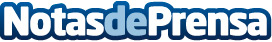 Gisela Intimates realizará su primera venta en directo en su X’Mas Live Shopping EventEl evento, que tendrá lugar el próximo 14 de diciembre en Málaga, acogerá la presentación en exclusiva de la colección Xmas 21 de Gisela Intimates, donde se mostrarán sus diseños exclusivos y las características de estas prendas tan especiales destinadas a unas fechas tan señaladasDatos de contacto:Gisela Intimates952 24 71 00Nota de prensa publicada en: https://www.notasdeprensa.es/gisela-intimates-realizara-su-primera-venta-en Categorias: Nacional Moda Sociedad Consumo http://www.notasdeprensa.es